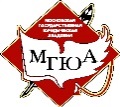 Заявление участника заключительного этапа
Кутафинской олимпиады школьников по праву на апелляциюПредседателю ОргкомитетаКутафинской олимпиады школьников по правуВ.В. Блажеевуученика ___ класса______________________________________(полное название образовательного учреждения)______________________________________(ФИО полностью)ЗаявлениеПрошу Вас пересмотреть оценку моей работы, выполненной на заключительном этапе, в связи с ______________________________________________________________________________________________________________________________________________________________________________________________________________________________________________________________________________________________________________________________________________________________________________________________________________________________________________________________________________________________________________________________________________________________________________________                                                              (обоснование заявления участника Олимпиады)«__»_____________2017 г.	___________ /______________